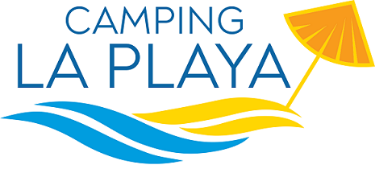 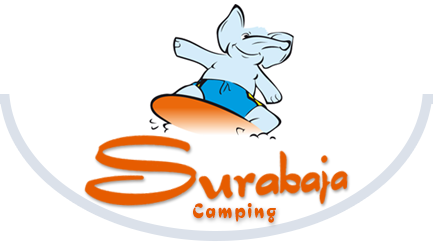 PRICES 2022Camping01.06 - 30.0601.07 - 31.07 23.08 - 31.0801.08 - 22.0801.09 - 19.09Camping01.06 - 30.0601.07 - 31.07 23.08 - 31.0801.08 - 22.0801.09 - 19.09YELLOW - pitch - electricity 3A13,0015,0022,0012,00BLUE - pitch - electricity 6A15,0018,0026,0014,00RED - pitch - electricity 6A20,0022,0030,0019,00GOLD- pitch- electricity 6A22,0024,0032,0021,00Small tent + electricity 3A7,008,0011,006,00Additional electricity + 3A3,003,003,003,00Adults6,508,5011,506,00Children (2-8 years old)5,007,508,504,00Car4,005,007,003,00Motorbike3,004,005,002,00Animals2,003,00only Playa3,00only Playa2,00Visitors who stay more than one hour and leaves before 22.008,0010,0013,008,00Caravan in bays without equipment30,0035,0045,0025,00€ 50,00 in case of the choice of a specific pitch number€ 50,00 in case of the choice of a specific pitch number€ 50,00 in case of the choice of a specific pitch number€ 50,00 in case of the choice of a specific pitch number€ 50,00 in case of the choice of a specific pitch number  City Tax € 1,50 per person per night (from 14 years old) for 10 days not included  City Tax € 1,50 per person per night (from 14 years old) for 10 days not included  City Tax € 1,50 per person per night (from 14 years old) for 10 days not included  City Tax € 1,50 per person per night (from 14 years old) for 10 days not included  City Tax € 1,50 per person per night (from 14 years old) for 10 days not includedOFFER FOR A MINIMUN STAY OF 7 NIGHTSYellow Pitch from 01.06 till 31/07 and from 01/09 till 19/09DISCOUNT of 5% from the price list  OFFER FOR A MINIMUN STAY OF 7 NIGHTSYellow Pitch from 01.06 till 31/07 and from 01/09 till 19/09DISCOUNT of 5% from the price list  OFFER FOR A MINIMUN STAY OF 7 NIGHTSYellow Pitch from 01.06 till 31/07 and from 01/09 till 19/09DISCOUNT of 5% from the price list  OFFER FOR A MINIMUN STAY OF 7 NIGHTSYellow Pitch from 01.06 till 31/07 and from 01/09 till 19/09DISCOUNT of 5% from the price list  OFFER FOR A MINIMUN STAY OF 7 NIGHTSYellow Pitch from 01.06 till 31/07 and from 01/09 till 19/09DISCOUNT of 5% from the price list  STOP AND GO/12H Arrival h.20.00 Departure h.8.00 from the following daySTOP AND GO/12H Arrival h.20.00 Departure h.8.00 from the following daySTOP AND GO/12H Arrival h.20.00 Departure h.8.00 from the following daySTOP AND GO/12H Arrival h.20.00 Departure h.8.00 from the following daySTOP AND GO/12H Arrival h.20.00 Departure h.8.00 from the following day2 adults + camper service + pitch + electricity2 adults + camper service + pitch + electricity2 adults + camper service + pitch + electricity2 adults + camper service + pitch + electricity2 adults + camper service + pitch + electricityDISCOUNT of 20% from the price list  DISCOUNT of 20% from the price list  DISCOUNT of 20% from the price list  DISCOUNT of 20% from the price list  DISCOUNT of 20% from the price list  WEEKEND OFFERSWEEKEND OFFERSWEEKEND OFFERSWEEKEND OFFERSWEEKEND OFFERSDISCOUNT of 10% in June-July-September (booking is compulsory)                                                                   Arrival on Friday or Saturday - Departure on Sunday or Monday (by 20.00) 2 Nights – 3 DaysDISCOUNT of 10% in June-July-September (booking is compulsory)                                                                   Arrival on Friday or Saturday - Departure on Sunday or Monday (by 20.00) 2 Nights – 3 DaysDISCOUNT of 10% in June-July-September (booking is compulsory)                                                                   Arrival on Friday or Saturday - Departure on Sunday or Monday (by 20.00) 2 Nights – 3 DaysDISCOUNT of 10% in June-July-September (booking is compulsory)                                                                   Arrival on Friday or Saturday - Departure on Sunday or Monday (by 20.00) 2 Nights – 3 DaysDISCOUNT of 10% in June-July-September (booking is compulsory)                                                                   Arrival on Friday or Saturday - Departure on Sunday or Monday (by 20.00) 2 Nights – 3 Days